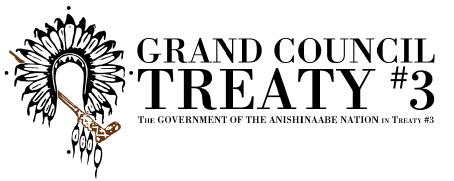 INFORMATION:   Three (3) participants per community invited to attend. 1 social services administrator, 1 participating OW/ODSP client, & FN Council member (social portfolio).  Circle Y/N if room is required.     Y     N       	Accommodations at the Clarion.Questions? Call GCT3 office:  TF: 1-800-665-3384 or 1-807-548-4214 for health dept. Email: health.assistant@treaty3.ca, mentor.assistant@treaty3.ca  Gct3 will provide accommodations & lunch both days, mileage reimbursed to communities. 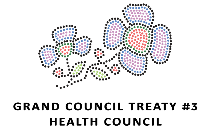 Grand Council Treaty #3 | P.O. Box 1720, Kenora, ON, P9N 3X7 | www.gct3.ca 
TEL: (807)548–4214 | TOLL FREE: 1-800-665-3384 | FAX: (807) 548 5041REGISTRATION:  DEADLINE NOVEMBER 1ST. REGISTRATION:  DEADLINE NOVEMBER 1ST. Name:Community:Email or contact #Check one Social Services Admin      ⃝    OW/ODSP client      ⃝   Social Portfolio Councillor      ⃝Dietary / Allergies:Dietary / Allergies: